X..I系列智能防雷箱产品型号：NPS01-X..I/..产品简介产品主要用于通信、铁路、计算机网络、电力、气象、交通、住宅等领域的交流电源设备的雷电过电压防护，并联安装在总电源或各开关电源处，作为电源线路的进线保护，并可对雷电波形、时间、峰值、极性、次数等雷电参数以及SPD工作状态、漏电流、温度、电压、电流、环境温湿度等参数进行测量。如防雷器发生损坏或运行参数超设定阀值时，还可提供现场的声光报警和设备控制功能。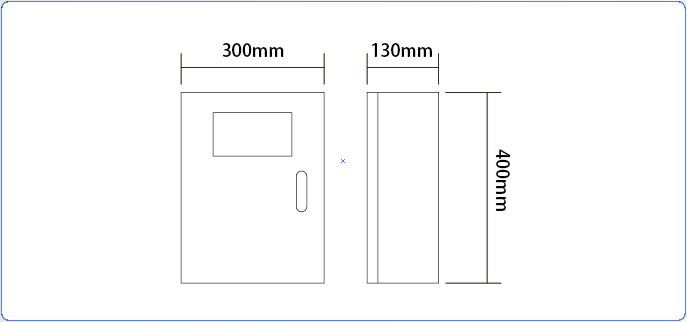 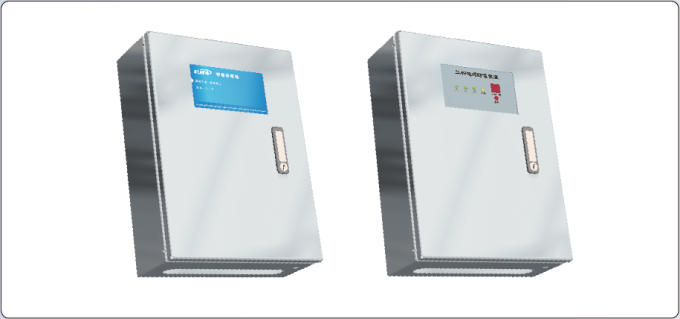 产品功能表电气参数防雷参数注：通信方式为四选一模式，如选择RS485通信的产品则在型号最后加上/485，例如NPS01-X150I/I/385/485产品安装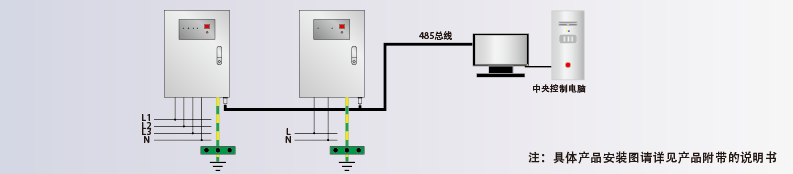 主要作用功能NPS01-X..I/INPS01-X..I/II监测开关信号监测●●监测雷电记录（0.1~100kA）●●监测温度监测（-20℃~+100℃）●●监测漏电流监测（交流电0~50mA）/●监测电压监测（相电压0~300V AC）/●监测电流监测/●报警功能（声光报警）SPD失效报警●●报警功能（声光报警）电压/温度超限报警●●报警功能（声光报警）电流/漏电流超限报警/●本地显示显示方式数码管5寸触摸屏产品型号工作电压节点数量节点状态通信方式现场设备控制工作温度NPS01-X..D/..170V~250V AC4常闭RS485/100M网络/GPRS/无线AP2组（选配）-40℃~+80℃产品型号UcImax/In（kA）UptASPD类型SL/NSPE应用系统NPS01-X150I/../385/..420V ~150/60kA3.2kV≤25ns复合型16mm²25mm²三相交流NPS01-X80I//../385/..420V ~80/40kA2.5kV≤25ns复合型16mm²25mm²三相交流NPS01-X40I/../385/..420V ~40/20kA2.0Kv≤25ns复合型10mm²16mm²三相交流NPS01-X150I/../220/..420V ~150/60kA3.2kV≤25ns复合型16mm²25mm²单相交流NPS01-X80I/../220/..420V ~80/40kA2.5kV≤25ns复合型16mm²25mm²单相交流NPS01-X40I/../220/..420V ~40/20kA2.0Kv≤25ns复合型10mm²16mm²单相交流